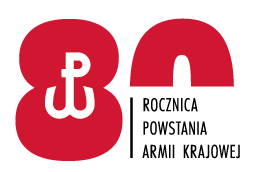 Nr sprawy 33/2022                                                                                                     Lubliniec, dnia 30.03.2022 r.Jednostka Wojskowa 4101Ul. Sobieskiego 3542- 700 LubliniecTel. 261 101 450e-mail: a.lukasik@ron.mil.plWykonawcy biorący udział w postępowaniu nr 33/2022ZAWIADOMIENIEDotyczy: zmiany terminu składania i otwarcia ofert w postępowaniu o udzielenie zamówienia publicznego w trybie podstawowym bez negocjacji na : „ Dostawa części i akcesoriów do pojazdów silnikowych dla Jednostki Wojskowej nr 4101 w Lublińcu „ – nr sprawy 33/2022.         Zamawiający informuje o zmianie terminu składania i otwarcia ofert w postępowaniu nr 33/2022.Nowy termin składania ofert to dzień 11.04.2022 r., godz. 10:00, a termin otwarcia ofert to dzień 11.04.2022 r., godz. 10:05 ( było 31.03.2022 ). Jednocześnie zmienia się termin związania ofertą na dzień 10.05.2022 r., ( było 29.04.2022).DOWÓDCAJednostki Wojskowej nr 4101__________________________                     płk Wojciech DANISIEWICZWyk. Patrycja JEZIOROWSKA tel. 261-101-450, T: 2412